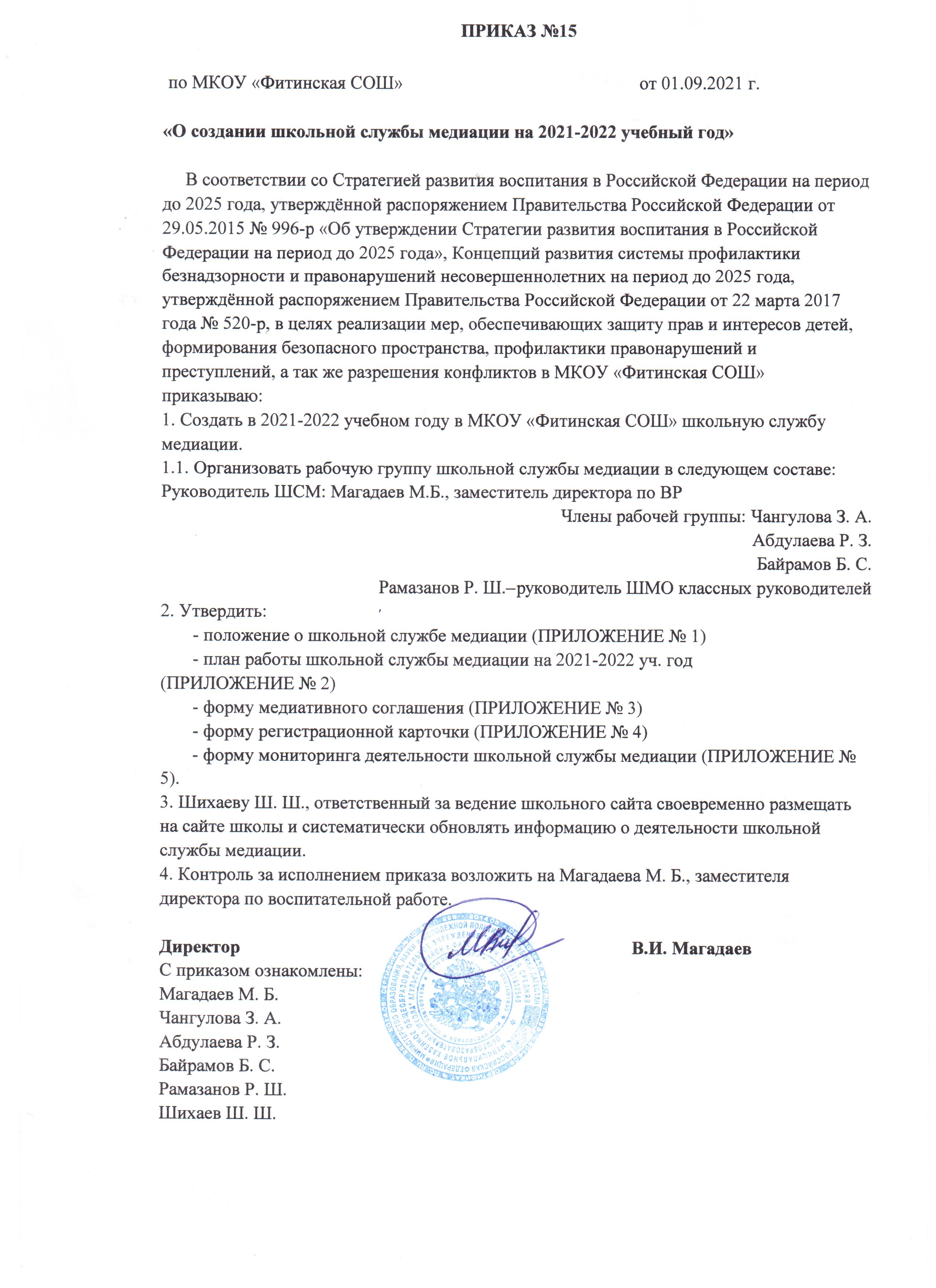 ПРИЛОЖЕНИЕ № 1к приказу № 15от 01.09.2021 годаПоложениео школьной службе медиацииОбщие положения1.1. Служба медиации является объединением обучающихся и педагогов, действующем в образовательном учреждении на основе добровольческих усилий обучающихся.1.2. Служба медиации действует на основании действующего законодательства, Устава школы, настоящего Положения и Стандартов восстановительной медиации.Цели и задачи школьной службы медиации2.1. Целью службы медиации является:2.1.1. Распространение среди обучающихся , работников учреждения ипедагогов цивилизованных форм разрешения конфликтов.2.1.2. Помощь в разрешении конфликтных и криминальных ситуаций на основе принципов восстановительной медиации.2.1.3. Снижение количества административного реагирования на правонарушения.2.2. Задачами службы медиации являются:2.2.1. Проведение примирительных программ (кругов сообщества, школьных и семейных конференций и т.д.) для участников конфликтов и криминальных ситуаций.2.2.2.	Обучение обучающихся  цивилизованным  методамурегулирования конфликтов и ответственности.2.2.3. Информирование обучающихся	и педагогов о принципах иценностях восстановительной медиации.Принципы деятельности школьной службы медиации.3.1. Принцип добровольности, предполагающий как добровольное участие школьников в организации работы службы, так и обязательное согласие сторон, вовлеченных в конфликт, на участие в примирительной программе.3.2. Принцип конфиденциальности, предполагающий обязательство службы медиации не разглашать полученные в ходе программ сведения. Исключение составляет информация о готовящемся преступлении, а также примирительный договор (по согласованию с участниками встречи и подписанный ими).3.3. Принцип нейтральности, запрещающий службе медиации принимать сторону одного из участников конфликта. Нейтральность предполагает, что служба примирения не выясняет вопрос овиновности или невиновности той или иной стороны, а является независимым посредником, помогающим сторонам самостоятельно найти решение.Порядок формирования школьной службы медиациисоциальный педагог, психолог или иной педагогический работник школы, на которого приказом директора школы возлагаются обязанности по руководству службой медиации.4.3. Руководителем службы медиации может быть человек, прошедший обучение проведению примирительных программ.4.4. Вопросы членства в службе медиации, требований к обучающимся, входящим в состав службы, и иные вопросы, не регламентированные настоящим Положением, могут определяться Уставом, принимаемым службой медиации самостоятельно.Порядок работы школьной службы медиации5.1. Служба медиации может получать информацию о случаях конфликтного или криминального характера от педагогов, обучающихся, администрации школы, членов службы медиации, родителей (или лиц их заменяющих).5.2. Служба медиации принимает решение о возможности или невозможности примирительной программы в каждом конкретном случае самостоятельно. При необходимости о принятом решении информируются должностные лица школы.5.3. Примирительная программа начинается в случае согласия конфликтующих сторон на участие в данной программе.5.4. В случае если примирительная программа планируется, когда дело находится на этапе дознания, следствия или в суде, то о ее проведении ставится в известность администрация школы и при необходимости производится согласование с соответствующими органами внутренних дел.5.5. Переговоры должностными лицами проводит руководитель службы медиации.5.6. В сложных ситуациях (как правило, если в ситуации есть материальный ущерб, среди участников есть взрослые, а также в случае криминальной ситуации) куратор службы примирения принимает участие в программе.5.7. В случае, если конфликтующие стороны не достигли возраста 10 лет, примирительная программа проводится с согласия классного руководителя или законного представителя ребенка.5.8. Служба медиации самостоятельно определяет сроки и этапы проведения программы в каждом отдельном случае.5.9. В случае если в ходе примирительной программы конфликтующие стороны пришли к соглашению, достигнутые результаты могут фиксироваться в письменном примирительном договоре или устном соглашении.5.10. При необходимости служба медиации передает копию примирительного договора администрации школы.5.11. Служба медиации помогает определить способ выполнения обязательств, взятых на себя сторонами в примирительном договоре, но не несет ответственность за их выполнение. При возникновении проблем в выполнении обязательств, служба примирения может проводить дополнительные встречи сторон и помочь сторонам осознать причины трудностей и пути их преодоления, что должно быть оговорено в письменном или устном соглашении.5.12. При необходимости служба медиации информирует участников примирительной программы о возможностях других специалистов (социального педагога, психолога, имеющихся на территории учреждений социальной сферы).5.13. Деятельность службы медиации фиксируется в журналах и отчетах, которые являются внутренними документами службы.Организация деятельности службы медиации6.1. Службе медиации по согласованию с администрацией школы предоставляется помещение для сборов и проведения примирительных программ, а также возможность использовать иные ресурсы школы - такие, как оборудование, оргтехника, канцелярские принадлежности, средства информации и другие.6.2. Должностные лица школы оказывают службе медиации содействиераспространении информации о деятельности службы среди педагогов и обучающихся.6.3. Служба медиации имеет право пользоваться услугами психолога, социального педагога и других специалистов школы.6.4. Администрация школы содействует службе медиации в организации взаимодействия с педагогами школы, а также социальными службами и другими организациями. Администрация стимулирует педагогов обращаться в службу медиации или самим использовать восстановительные практики.6.5. В случае, если стороны согласились на примирительную встречу, то административные действия в отношении данных участников конфликта приостанавливаются. Решение о необходимости возобновления административных действий принимается после получения информации о результатах работы службы медиации и достигнутых договоренностях сторон.6.6. Администрация школы поддерживает участие куратора (кураторов) службы медиации в собраниях ассоциации.6.7. Раз в четверть проводятся совещания между администрацией и службой медиации по улучшению работы службы и ее взаимодействия с педагогами с целью предоставления возможности участия в примирительных встречах большему числу желающих.6.8. В случае если примирительная программа проводилась по факту, по которому возбуждено уголовное дело, администрация школы может ходатайствовать о приобщении к материалам дела медиативного соглашения,также иных документов в качестве материалов, характеризующих личность обвиняемого, подтверждающих добровольное возмещение имущественного ущерба и иные действия, направленные на заглаживание вреда, причиненного потерпевшему.6.9. Служба медиации может вносить на рассмотрение администрации предложения по снижению конфликтности в школе.Заключительные положения7.1. Настоящее положение вступает в силу с момента утверждения и действует бессрочно.7.2. Изменения в настоящее положение вносятся директором школы по предложению службы медиации или органов школьного самоуправления.ПРИЛОЖЕНИЕ № 2к приказу № 15от 01.09.2021 годаПлан работы школьной службы медиацииМКОУ «Фитинская СОШ» на 2021– 2022 учебный годЦель: способствовать обучению школьников методам регулирования конфликтов.Задачи:Обучить учащихся проведению примирительных программ.Отработать навыки применения восстановительных технологий на практике.Развивать правовые знания учащихся.Повышать профессиональный уровень через участие в олимпиадах, вебинарах ,конференциях ШСМПРИЛОЖЕНИЕ № 3к приказуот 01.09.2021 года №15Форма медиативного соглашенияУчастники примирительной программы (процедуры медиации, круга примирения, школьной конференции, семейной конференции (подчеркнуть форму программы)) в лице:______________________________________________________________________________________________________________________________________________________________________________________________________________________________________________________________________________________________________________________________________________________________________________________________________________________________________________________________________________провели личную встречу, на которой обсудили ситуацию, состоящую в том, что_________________________________________________________________________________________________________________________________________________________________________________________________________________________________________________________________________________________________________________________________________________________________________________________________пришли к следующим выводам (договоренностям):_____________________________________________________________________________________________________________________________________________________________________________________________________________________________________________________________________________________________________________________________________________________________________________________________________________________________________________________________________________________________________________________________________________________________________________________________________________________________________________________________________________________________________________________Проверять выполнение условий соглашения и уведомлять медиаторов об их успешном завершении будет__________________________________________________________________________________________________________________________________________________________Встреча для аналитической беседы состоится (место, дата, время)__________________________________________________________________________________________________________________________________________________________Чтобы в дальнейшем подобное не повторилось, мы договорились сделать следующее:____________________________________________________________________________________________________________________________________________________________________________________________________________________________________________________________________________________________________________________«Мы понимаем, что копия данного соглашения может быть передана администрации и другим заинтересованным в решении ситуации лицам. При этом происходящее на встрече медиатор никому сообщать не будет.Если это соглашение не будет выполнено и у нас останутся проблемы, мы согласны вернуться на медиацию».Фамилии, имена и подписи участников встречи Дата__________________________________________________________________________________________________________________________________________________________Описание ситуацииДополнительная информация для медиатораФИО медиатора (ов)ФИО остальных участниковпрограммыКакая программапроводилась*ПРИЛОЖЕНИЕ № 5к приказу № 15от 01.09.2021 годаФорма мониторинга деятельности  школьной службымедиацииОбр азов ате льн ое учр ежд ени еПРИЛОЖЕНИЕ № 6к приказу № 15от 01.09 .2021 годаСостав школьной службы медиации:Руководитель (куратор) школьной службы медиации – заместитель директора по ВР Магадаев Магомедали Бинаталиевич;Члены	школьной службы медиации:Чангулова Залина АмираслановнаАбдулаева Римма ЗиявудиновнаБайрамов Байран Сиражудинович-руководитель ШМО кл.руководителей – Рамазанов Рамазан ШабановичФункциональные обязанности руководителя и членовшкольной службы медиации (ШСМ)Для руководителя:осуществлять общее руководство деятельности ШСМ; проектировать работу ШСМ;осуществлять взаимодействие с администрацией школы, органами внутренних дел и другими службами;отвечать за качество и эффективную деятельность службы; анализировать работу ШСМ.проводить обучающие программы по медиации для учащихся волонтеров и педагогического состава школы.формировать состав ШСМ из числа учащихся. вести записи об итогах встреч.Для членов:проводить предварительные встречи с конфликтующими сторонами;проводить примирительные программы.Powered by TCPDF (www.tcpdf.org)4.1.В состав службы медиации могут входить обучающиеся   9-11классов.4.2.Руководителем  службы  может  быть  заместитель  директора,№п/пМероприятияСрокОтветственныеМагадаев1.Организационное заседание ШСМАвгуст 2021М.Б..,руководительОзнакомление педагогическогосостава школы с положением иСентябрьМагадаев2.принципами работы школьнойСентябрьМ.Б..,2.принципами работы школьной2021М.Б..,службы медиации «Школа без2021руководительслужбы медиации «Школа безруководительнасилия»Выступление на МО классныхМагадаев3.руководителей: «Школа безАвгуст 2021М.Б.,насилия» реклама ШСМ.руководительАкция «В нашей школе работаетМагадаевШСМ ». Ознакомление учащихся иМагадаевШСМ ». Ознакомление учащихся иМ.Б.,4.родителей с положением иСентябрьМ.Б.,4.родителей с положением иСентябрьруководитель,4.принципами работы школьной2021руководитель,принципами работы школьной2021классныеслужбы медиации «Школа безклассныеслужбы медиации «Школа безруководителинасилия»руководителинасилия»5.Организация рекламнойВ течениеЧлены ШСМ5.деятельности (разработка буклетов,годаЧлены ШСМдеятельности (разработка буклетов,годаинформационных листов)6.Оформление стенда с информациейНоябрьМагадаев6.Оформление стенда с информациейНоябрьМ.Б.,6.о ШСМ2021М.Б.,о ШСМ2021руководительруководительТренинг по отработке навыковМагадаев7.проведения и предварительнойОктябрь 2021М.Б.,встречируководительУчастие в семинарах, вебинарах,Магадаевсовещаниях, направленных наМагадаев8.совещаниях, направленных наВ течение годаМ.Б.,8.повышение квалификации в сфереВ течение годаМ.Б.,повышение квалификации в сфереруководительдеятельности ШСМруководительдеятельности ШСМОбучение членов ШСМ из числаМагадаев9.учащихся, восстановительнымВ течение годаМ.Б.,технологиямруководительПроведение классных часов,В течениеКлассные10.связанных с темой конфликтовВ течениеКлассные10.связанных с темой конфликтовучебного годаруководителимежду людьмиучебного годаруководителимежду людьми11.Мониторинг деятельности ШСМЕжеквартальноМагадаев11.Мониторинг деятельности ШСМЕжеквартальноМ.Б.,руководительМагадаев12.Знакомство с правовымиВ течениеМ.Б.,12.документамиучебного годаруководитель,документамиучебного годаруководитель,члены ШСММагадаев13.Сотрудничество с СоветомВ течение  М.Б.,13.профилактики школыучебного годаруководитель,профилактики школыучебного годаруководитель,члены ШСМПРИЛОЖЕНИЕ № 4ПРИЛОЖЕНИЕ № 4ПРИЛОЖЕНИЕ № 4ПРИЛОЖЕНИЕ № 4к приказу №15к приказу №15к приказу №15к приказу №15от 01.09.2021 годаот 01.09.2021 годаот 01.09.2021 годаот 01.09.2021 годаФорма регистрационной карточкиФорма регистрационной карточкиФорма регистрационной карточкиФорма регистрационной карточкиФорма регистрационной карточкиФорма регистрационной карточкиДатаДата ситуацииинформирования руководителяСШМИсточник информации оситуации (ФИО, должность,контактные данныеКатегория случаяПреступление, проступок, семейный конфликт, конфликт в ОО,Преступление, проступок, семейный конфликт, конфликт в ОО,Преступление, проступок, семейный конфликт, конфликт в ОО,Преступление, проступок, семейный конфликт, конфликт в ОО,Преступление, проступок, семейный конфликт, конфликт в ОО,Преступление, проступок, семейный конфликт, конфликт в ОО,(подчеркнуть)другоеСобираются ли стороны или администрация обращаться в правоохранительные органы?Собираются ли стороны или администрация обращаться в правоохранительные органы?Собираются ли стороны или администрация обращаться в правоохранительные органы?Собираются ли стороны или администрация обращаться в правоохранительные органы?Собираются ли стороны или администрация обращаться в правоохранительные органы?Информация о сторонахИнформация о сторонахИнформация о сторонах(ФИО, возраст, адрес, телефон, школа/должность (место работы), класс(ФИО, возраст, адрес, телефон, школа/должность (место работы), класс(ФИО, возраст, адрес, телефон, школа/должность (место работы), класс(ФИО, возраст, адрес, телефон, школа/должность (место работы), класс(ФИО, возраст, адрес, телефон, школа/должность (место работы), класс(ФИО, возраст, адрес, телефон, школа/должность (место работы), классСторона конфликтаСторона конфликтаСторона конфликтаСторона конфликтаСторона конфликтаСторона конфликтаПредставитель/родительПредставитель/родительПредставитель/родительПредставитель/родительПредставитель/родитель(телефон)(телефон)(телефон)(телефон)(телефон)Число участников (взрослых)Число участников (обучающихся)Дата проведения программыНе проведена (причина)РезультатКомментарииКоличествКоличествОбщееОбщееКоличествКоличествколичествколичествоКоличество поступившихКоличество поступившихКоличество поступившихКоличество поступившихКоличество поступившихКоличество поступившихКоличество завершённыхКоличество завершённыхКоличество завершённыхКоличество завершённыхКоличество завершённыхКоличество завершённыхомедиаторомедиаторослучаев конфликтовслучаев конфликтовслучаев конфликтовслучаев конфликтовслучаев конфликтовпрограммпрограммпрограммучастникоучастниковвпрограммпрограммШРПкоПРрльПРПоРрльеРПоРУонаеоедоУонадоедочцядддидчцяСеОбаддидеевоКСеВОбаиатиеевоКмеВВучагиатиндсструмеВзучагтгетндсструйнззющотгетиуангйнВзОбрющоеолеиуангаяВрОбрихсгеолекровсоаясручаоихсглгь-лкровсокосоучаоя--лгь-л-аитобкоеоющся--ь--рь--аитобнфесющсволпь--рь-умелщнфгсихслволппуоуумелщерглихслонтепуоучеьнесероляыонтеечдччеьнесеноыяыеродечдчедаятвеныхероддеиеедаятвциххвадеиеникоацихваагнтнникоаягагнтнианфягоиеиианфооиеикцерогклккцерггклкиенгьиеньицииция